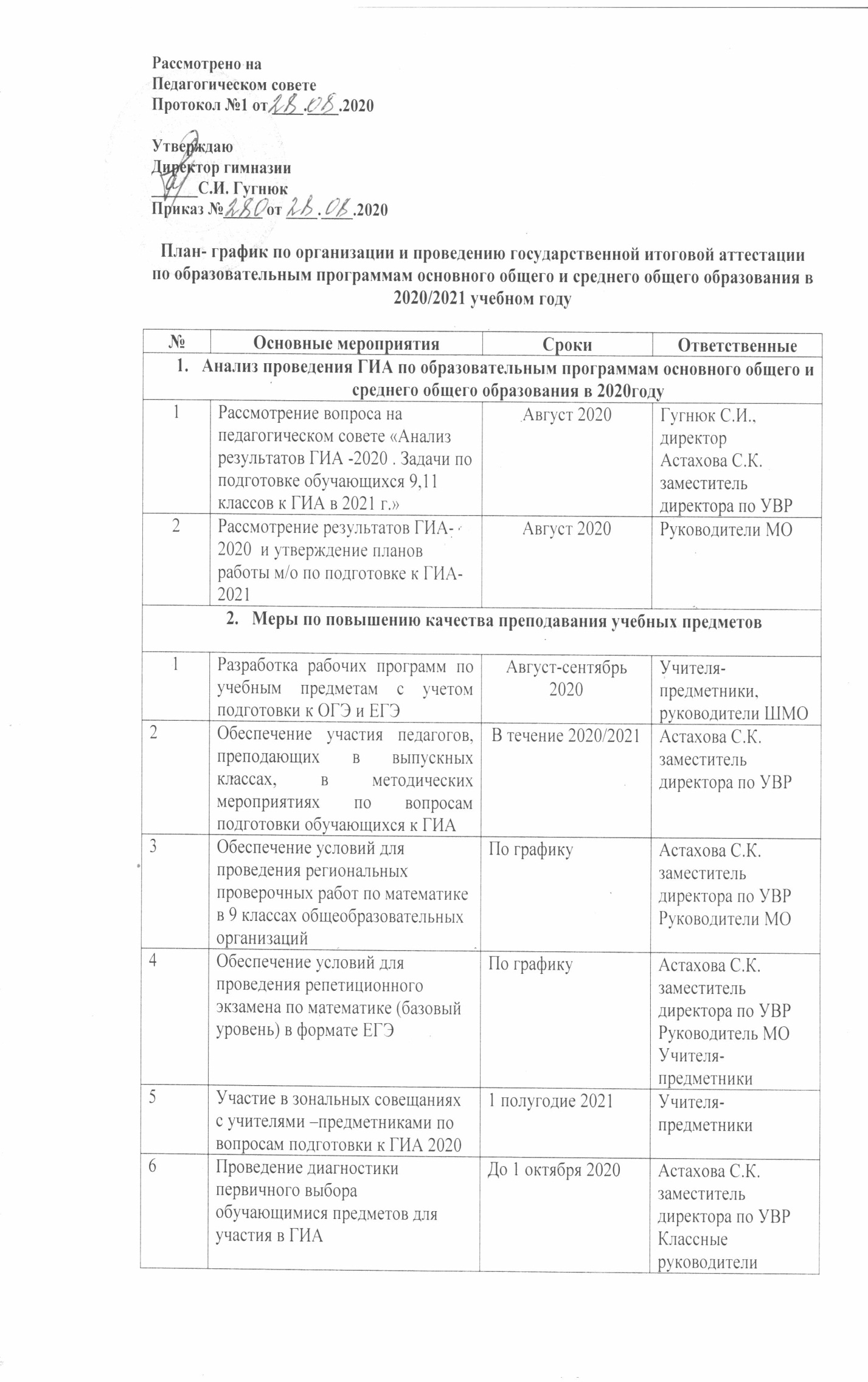 7Формирование состава обучающихся, требующих особого внимания при  подготовке к ГИА. До 10 октябряАстахова С.К.заместитель директора по УВРУчителя- предметники7Утверждение плана работы с учащимися «группы риска»До 15октябряГугнюк С.И.. директор  7Подготовка графика консультацийДо 15 октябряАстахова С.К.заместитель директора по УВР7Оформление индивидуальных образовательных марщрутов (ИОМ) и карт индивидуальной образовательной траекторииС 15 октября постоянноУчителя-предметники7Диагностические работы по предметамВ течение годаУчителя-предметники8Организация подготовки обучающихся к ГИА Постоянно, в течение 2020/2021 гАстахова С.К.заместитель директора по УВРРуководители МОУчителя- предметники9Организация подготовки обучающихся к итоговому сочинению как допуску к ЕГЭ Сентябрь-ноябрь 2020Астахова С.К.заместитель директора по УВРРуководители МОУчителя- предметники10Организация подготовки обучающихся к итоговому собеседованию по русскому языку в 9 классах как допуску к ОГЭСентябрь –январь2020-2021Астахова С.К.заместитель директора по УВРРуководители МОУчителя- предметники11Разработка методических рекомендаций для учителей предметников, классных руководителей по проблемам психологической подготовки к ГИА-2020Сентябрь- ноябрьПедагог-психолог Бабкин К.Н.12Составление и утверждение графика консультаций, дополнительных занятий по подготовке к ЕГЭ. ОГЭ			Сентябрь 2020Гугнюк СИ. директор Астахова С.К.заместитель директора по УВРНормативно-правовое обеспечение организации и проведения ГИА по образовательным программам основного общего и среднего общего образованияНормативно-правовое обеспечение организации и проведения ГИА по образовательным программам основного общего и среднего общего образованияНормативно-правовое обеспечение организации и проведения ГИА по образовательным программам основного общего и среднего общего образованияНормативно-правовое обеспечение организации и проведения ГИА по образовательным программам основного общего и среднего общего образования1Изучение нормативно-правовых документов, регламентирующих и обеспечивающих деятельность организационных структур по проведению ГИА -2020В течение 2020/2021Гугнюк С.И., директорАстахова С.К.,заместитель директора по УВРУчителя-предметники2Назначение школьного координатора по организации и проведению ГИА по образовательным программам основного общего и среднего общего образования в 2021 гСентябрь 2020Директор Гугнюк С.И.3Организация участия экспертов предметных комиссий Саратовской области в дистанционных курсахСентябрь, январь 2020-2021Директор Гугнюк С.И.4Мероприятия по подготовке специалистов, привлекаемых к проведению ГИА по образовательным программам основного общего и среднего общего образования в 2021 гС сентября 2020Астахова С.К.заместитель директора по УВР5Организация информирования участников ГИА  по образовательным программам основного общего и среднего общего образования в 2021 г и их родителей (законных представителей) по вопросам организации и проведения итогового собеседования по русскому языку, ГИА по образовательным программам основного общего образованияС сентября 2020Директор Гугнюк С.ИАстахова С.К.заместитель директора по УВР6Организация информирования участников ГИА  по образовательным программам основного общего и среднего общего образования в 2020 г и их родителей (законных представителей) по вопросам организации и проведения итогового собеседования по русскому языку, ГИА по образовательным программам основного общего образованияС сентября 2020Директор Гугнюк С.ИАстахова С.К.,заместитель директора по УВР7Участие в  областном родительском собрании «Готовимся к экзаменам вместе»Ноябрь, декабрь2020Январь 2021Астахова С.К.заместитель директора по УВР8Организация подготовки и проведения итогового сочинения (изложения) 2020/2021Ноябрь 2020Астахова С.К.Заместитель директора по УВР9Информирование о проведении ГИА по образовательным программам основного общего и среднего общего образования для обучающихся с ограниченными возможностями  здоровья, детей- инвалидовАпрель-май 2021гАстахова С.К.заместитель директора по УВРОбучение лиц, привлекаемых к ГИА -9, ГИА-11Обучение лиц, привлекаемых к ГИА -9, ГИА-11Обучение лиц, привлекаемых к ГИА -9, ГИА-11Обучение лиц, привлекаемых к ГИА -9, ГИА-111Подготовка материалов для организации информирования участников ГИА 9Ноябрь2020Астахова С.К.заместитель директора по УВР2Подготовка материалов для организации информирования участников ГИА 11Октябрь-ноябрь 2020Астахова С.К.заместитель директора по УВР3Контроль участия в обучении лиц, привлекаемых в качестве технических специалистов для обеспечения процедуры проведения ГИА 11 по технологии печати и сканировании экзаменационных материаловОктябрь 2020май 2021Астахова С.К.заместитель директора по УВР4Контроль участия в обучении лиц, привлекаемых в качестве технических специалистов для обеспечения процедуры проведения ГИА 19Январь, май 2021Астахова С.К.заместитель директора по УВР5Ознакомление со справочными материалами лиц, аккредитованных в качестве общественных наблюдателей с присутствием в местах проведения ГИАФевраль-март 2021Астахова С.К.заместитель директора по УВР6Контроль прохождения обучения лиц, привлекаемых к проведению ГИА 2020, из числа педагогов гимназии: члены ГЭК, руководители ППЭАпрель –март 2021Астахова С.К.заместитель директора по УВР7Организация и проведение заседаний МО по вопросам повышения качества преподавания учебных предметовВ течение учебного годаРуководители МО5.Организационное сопровождение ГИА 9, ГИА 115.Организационное сопровождение ГИА 9, ГИА 115.Организационное сопровождение ГИА 9, ГИА 115.Организационное сопровождение ГИА 9, ГИА 111Организация информационно-разъяснительной работы участников ГИА 9,11 и их родителей (законных представителей) по организации и процедуре проведения ГИА в 2021 В течение учебного годаАстахова С.К.заместитель директора по УВР2Информирование участников ГИА 9, гиа-11  и их родителей (законных представителей) об организации в 2020-2021 г работы телефона «горячей линии» по вопросам проведения ГИА Сентябрь 2020Астахова С.К.заместитель директора по УВР3Формирование статистической информации о количестве обучающихся 9,11 классов из числа лиц с ограниченными возможностями До 1 ноября 2020Астахова С.К.заместитель директора по УВРКлассные руководители4Сбор предварительной информации о выборности предметов ГИА 9, ГИА 11 в 20202021Октябрь-декабрь 2020Астахова С.К.заместитель директора по УВРКлассные руководители5Обеспечение организации обучения участников ГИА по технологии проведения ГИА, по правилам заполнения бланков ОГЭ/ЕГЭВ течение 2020/2021Астахова С.К.заместитель директора по УВР6Внесение сведений в РИС в соответствии с графиком РЦОКО- о выпускниках 9,11 классов текущего года-о форме ГИА, сведений об участниках ГИА с указание перечня предметов-о работниках ППЭОктябрь 2020Астахова С.К.заместитель директора по УВР7Проведение по утвержденному расписанию итогового сочиненияПо расписаниюАстахова С.К.заместитель директора по УВР8Проведение по утвержденному расписанию итогового собеседования по русскому языкуМарт 2020Астахова С.К.заместитель директора по УВР9Формирование списка лиц, имеющих право на участие в досрочный период ГИА 9,11 Март 2021Астахова С.К.заместитель директора по УВР10Предоставление информации о допуске обучающихся к ГИА 2021До 10.05.2021Астахова С.К.заместитель директора по УВР11Организация вручения уведомлений ГИА 2020Май 2021Астахова С.К.заместитель директора по УВР12Подготовка ППЭ к ГИА 2021По графикуАстахова С.К.заместитель директора по УВР, заведующие кабинетАМИ13Участие в муниципальных родительских собранияхПо графикуАстахова С.К.заместитель директора по УВРКлассные руководители6 Мероприятия по информационному обеспечению ГИА6 Мероприятия по информационному обеспечению ГИА6 Мероприятия по информационному обеспечению ГИА6 Мероприятия по информационному обеспечению ГИА1Организация и проведение - классных, общешкольных родительских собраний ГИА 2021- индивидуальной работы, консультаций с родителями (законными представителями) участников ГИА 2021В течение учебного годаАстахова С.К.заместитель директора по УВРКлассные руководители психолог2Обеспечение ознакомления с порядком проведения ГИА-выпускников текущего года-общественных наблюдателейВ течение годаАстахова С.К.заместитель директора по УВР3Обеспечение ознакомления участников ГИА - с полученными результатами ГИА-с решением ГЭК РК- с решением конфликтной комиссииВ период проведения ГИА 2021 по графикуАстахова С.К.заместитель директора по УВРКлассные руководители4Организация работы телефона «Горячей линии» В течение годаАстахова С.К.заместитель директора по УВР5Размещение информации по вопросам подготовки и проведения ГИА 2021 на официальном сайте гимназииВ течение годаАстахова С.К.заместитель директора по УВРОтветственный за сайт  гимназии6О сроках и местах регистрации для участия в написании итогового сочинения Согласно схеме информированияАстахова С.К.заместитель директора по УВРКлассные руководители7О сроках проведения итогового сочинения (изложения)Согласно схеме информированияАстахова С.К.заместитель директора по УВРКлассные руководители8О сроках и местах и порядке информирования о результатах итогового сочинения (изложения)Согласно схеме информированияАстахова С.К.заместитель директора по УВРКлассные руководители9О сроках проведения итогового собеседования по русскому языку Согласно схеме информированияАстахова С.К.заместитель директора по УВРКлассные руководители10О сроках и местах подачи заявлений на сдачу ГИА 11 и местах регистрации на сдачу ЕГЭ. О сроках и местах подачи заявлений на сдачу ГИА 9О сроках проведения ГИА 11Согласно схеме информирования Астахова С.К.заместитель директора по УВРКлассные руководители11О сроках, местах и порядке подачи и рассмотрения апелляций ГИА 11.О сроках , местах и порядке информирования о результатах ГИА 11Согласно схеме информированияАстахова С.К.заместитель директора по УВРКлассные руководители12О сроках, местах и порядке информирования о результатах итогового собеседованияСогласно схеме информированияАстахова С.К.заместитель директора по УВРКлассные руководители13О сроках проведения ГИАСогласно схеме информированияАстахова С.К.заместитель директора по УВРКлассные руководители14О сроках, местах и порядке подачи и рассмотрении апелляций ГИА 9О сроках, местах и порядке информирования о результатахСогласно схеме информированияАстахова С.К.заместитель директора по УВРКлассные руководители